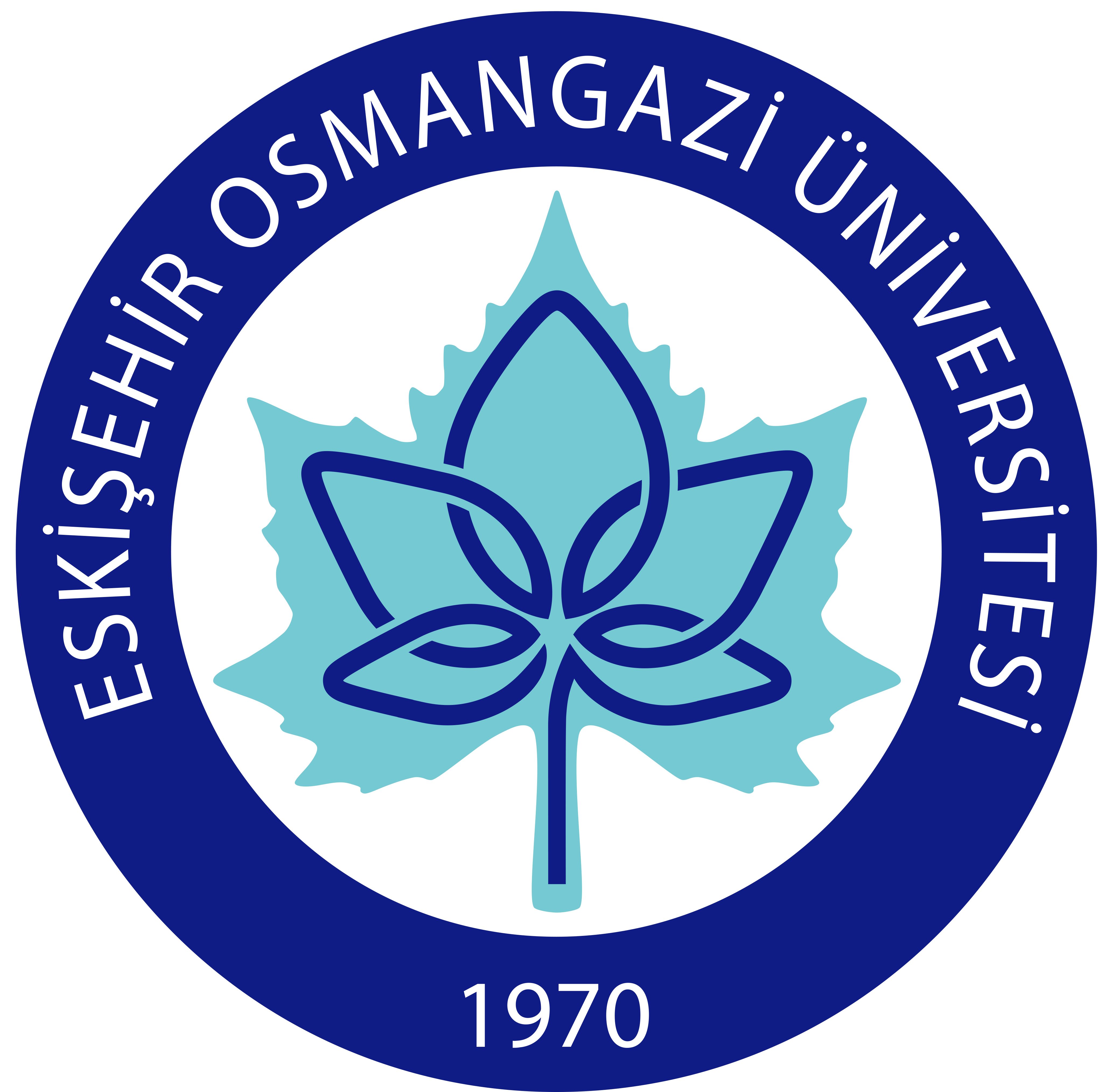 T.C.ESKİŞEHİR OSMANGAZİ ÜNİVERSİTESİTIP FAKÜLTESİ DEKANLIĞITIP EĞİTİMİ ANABİLİM DALIDERS EKLEME /ÇIKARILMA BİLGİ FORMUKURUL KARAR VE ONAY SAYFASIDERSİN ADIBu bilgi kataloglarda yer alacaktır. DERSİN ADIBu bilgi kataloglarda yer alacaktır. DERSİN ADIBu bilgi kataloglarda yer alacaktır. DERSİN ADIBu bilgi kataloglarda yer alacaktır. DERSİN ADIBu bilgi kataloglarda yer alacaktır. DERSİN ADIBu bilgi kataloglarda yer alacaktır. DERSİN ADIBu bilgi kataloglarda yer alacaktır. DERSİN ADIBu bilgi kataloglarda yer alacaktır. Türkçe Ad en çok 80 karakterTürkçe Ad en çok 80 karakterTürkçe Ad en çok 80 karakterTürkçe Ad en çok 80 karakterTürkçe Ad en çok 80 karakterTürkçe Ad en çok 80 karakterKısaltılmış Türkçe Ad en çok 20 karakterKısaltılmış Türkçe Ad en çok 20 karakterKısaltılmış Türkçe Ad en çok 20 karakterKısaltılmış Türkçe Ad en çok 20 karakterKısaltılmış Türkçe Ad en çok 20 karakterKısaltılmış Türkçe Ad en çok 20 karakterZorunlu Ders                                                Seçmeli Ders      Zorunlu Ders                                                Seçmeli Ders      Zorunlu Ders                                                Seçmeli Ders      Zorunlu Ders                                                Seçmeli Ders      Zorunlu Ders                                                Seçmeli Ders      Zorunlu Ders                                                Seçmeli Ders      DERS SAATİ DERS SAATİ DERS SAATİ DERS SAATİ DERS SAATİ DERS SAATİ DERS SAATİ DERS SAATİ TEORİK:                                                                        PRATİK:    TEORİK:                                                                        PRATİK:    TEORİK:                                                                        PRATİK:    TEORİK:                                                                        PRATİK:    TEORİK:                                                                        PRATİK:    TEORİK:                                                                        PRATİK:    TEORİK:                                                                        PRATİK:    TEORİK:                                                                        PRATİK:    Önerilen ders programdaki bir başka dersin yerini alacak mı? Önerilen ders programdaki bir başka dersin yerini alacak mı? Önerilen ders programdaki bir başka dersin yerini alacak mı? Önerilen ders programdaki bir başka dersin yerini alacak mı?    Evet                 Hayır   Evet                 Hayır   Evet                 Hayır   Evet                 HayırÖnceki Dersin Adı  Önceki Dersin Adı  Önceki Dersin Adı  Dersin Anlatıldığı Sınıf ve Kurulun Adı Dersin Anlatıldığı Sınıf ve Kurulun Adı Bölümünüzde veya diğer bölümlerde içeriği bu dersle örtüşen ders(ler) varmı?Bölümünüzde veya diğer bölümlerde içeriği bu dersle örtüşen ders(ler) varmı?Bölümünüzde veya diğer bölümlerde içeriği bu dersle örtüşen ders(ler) varmı?Bölümünüzde veya diğer bölümlerde içeriği bu dersle örtüşen ders(ler) varmı?   Evet                 Hayır   Evet                 Hayır   Evet                 Hayır   Evet                 HayırVarsa Benzer Dersin AdıVarsa Benzer Dersin AdıVarsa Benzer Dersin AdıDersin Anlatıldığı Sınıf ve Kurulun AdıDersin Anlatıldığı Sınıf ve Kurulun AdıYENİ ÖNERİLEN/ DERS PROGRAMINDAN ÇIKARILMAK İSTENEN DERSE AİT GEREKÇE(Yeni açılacak dersin öğrenim hedefleri ve dersin içeriği belirtilmelidir) YENİ ÖNERİLEN/ DERS PROGRAMINDAN ÇIKARILMAK İSTENEN DERSE AİT GEREKÇE(Yeni açılacak dersin öğrenim hedefleri ve dersin içeriği belirtilmelidir) YENİ ÖNERİLEN/ DERS PROGRAMINDAN ÇIKARILMAK İSTENEN DERSE AİT GEREKÇE(Yeni açılacak dersin öğrenim hedefleri ve dersin içeriği belirtilmelidir) YENİ ÖNERİLEN/ DERS PROGRAMINDAN ÇIKARILMAK İSTENEN DERSE AİT GEREKÇE(Yeni açılacak dersin öğrenim hedefleri ve dersin içeriği belirtilmelidir) YENİ ÖNERİLEN/ DERS PROGRAMINDAN ÇIKARILMAK İSTENEN DERSE AİT GEREKÇE(Yeni açılacak dersin öğrenim hedefleri ve dersin içeriği belirtilmelidir) YENİ ÖNERİLEN/ DERS PROGRAMINDAN ÇIKARILMAK İSTENEN DERSE AİT GEREKÇE(Yeni açılacak dersin öğrenim hedefleri ve dersin içeriği belirtilmelidir) YENİ ÖNERİLEN/ DERS PROGRAMINDAN ÇIKARILMAK İSTENEN DERSE AİT GEREKÇE(Yeni açılacak dersin öğrenim hedefleri ve dersin içeriği belirtilmelidir) YENİ ÖNERİLEN/ DERS PROGRAMINDAN ÇIKARILMAK İSTENEN DERSE AİT GEREKÇE(Yeni açılacak dersin öğrenim hedefleri ve dersin içeriği belirtilmelidir) Dersin açılmasını öneren öğretim elemanları (Ünvan, Ad, Soyad)Dersin açılmasını öneren öğretim elemanları (Ünvan, Ad, Soyad)Dersin açılmasını öneren öğretim elemanları (Ünvan, Ad, Soyad)Dersin açılmasını öneren öğretim elemanları (Ünvan, Ad, Soyad)Dersin açılmasını öneren öğretim elemanları (Ünvan, Ad, Soyad)İmzaİmzaİmzaANABİLİM DALI AKADEMİK KURUL KARARI  ANABİLİM DALI AKADEMİK KURUL KARARI  ANABİLİM DALI AKADEMİK KURUL KARARI  ANABİLİM DALI AKADEMİK KURUL KARARI  ANABİLİM DALI AKADEMİK KURUL KARARI  ANABİLİM DALI AKADEMİK KURUL KARARI  ANABİLİM DALI AKADEMİK KURUL KARARI  Akademik Kurul Toplantı TarihiKarar SayısıÖğretim Üyesi Sayısı                   Onaylayan                                           Ret eden                                                    Çekimser                   Onaylayan                                           Ret eden                                                    Çekimser                   Onaylayan                                           Ret eden                                                    Çekimser                   Onaylayan                                           Ret eden                                                    Çekimser                   Onaylayan                                           Ret eden                                                    Çekimser                   Onaylayan                                           Ret eden                                                    ÇekimserBölüm BaşkanıÜnvan, Adı SoyadıİmzaİmzaTarih